О внесении изменений в муниципальную программу «Взаимодействие общества и власти в Еловском муниципальном округе Пермского края», утвержденную постановлением Администрации Еловского муниципального округа от 29 октября 2021 г. № 503-п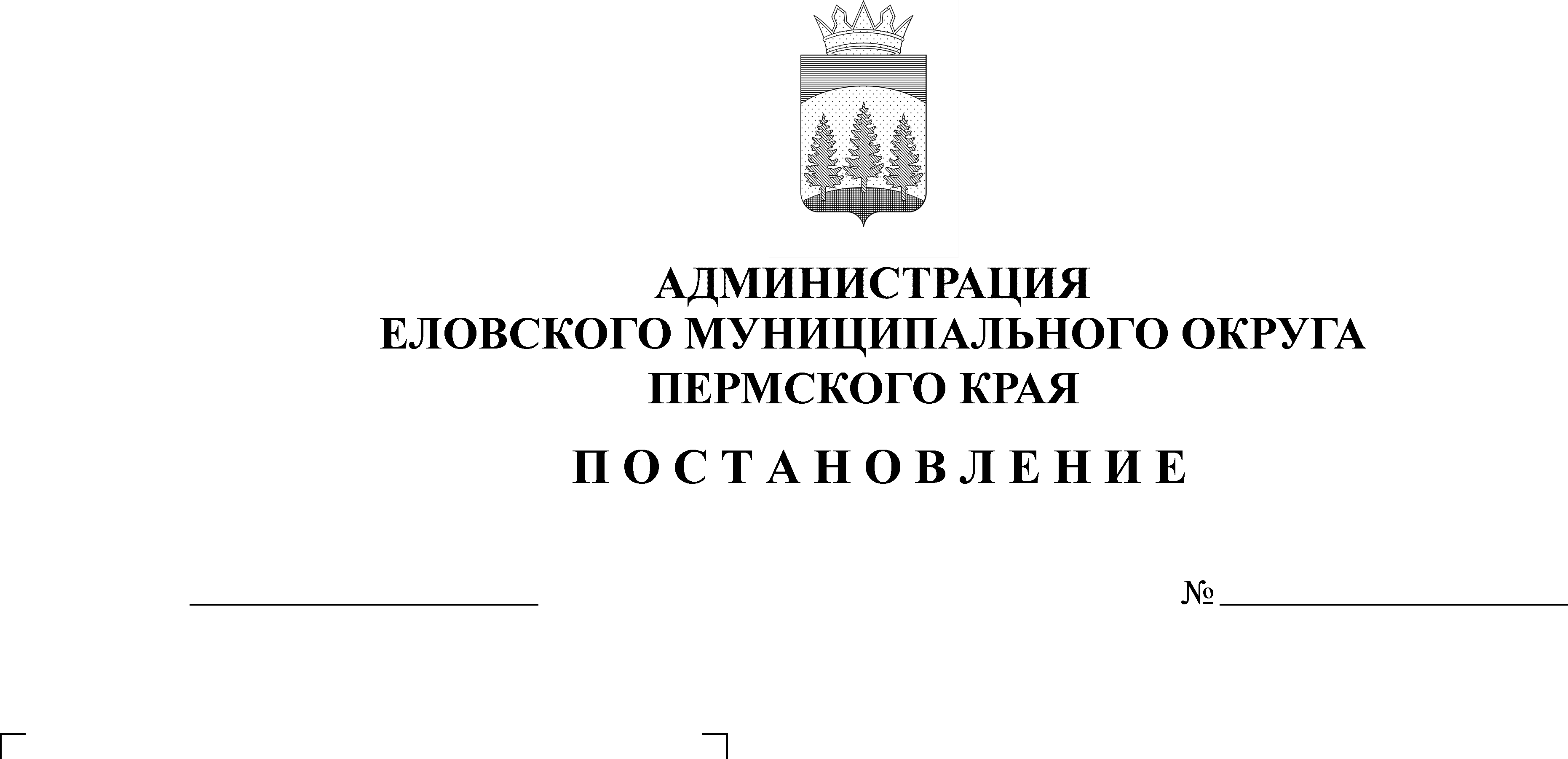 В соответствии с Указом Президента Российской Федерации                    от 19 декабря 2012 г. № 1666 «О стратегии государственной национальной политики Российской Федерации на период до 2025 года», пунктом 7.2 части 1 статьи 16 Федерального закона от 06 октября 2003 г. № 131-ФЗ «Об общих принципах организации местного самоуправления в Российской Федерации», постановлением Правительства Российской Федерации от 29 декабря 2016 г.   № 1532 «Об утверждении государственной программы Российской Федерации «Реализация государственной национальной политики», Уставом Еловского муниципального округа Пермского края, постановлением Администрации Еловского муниципального округа Пермского края от 19 октября 2021 г.           № 460-п «Об утверждении Порядка разработки, реализации и оценки эффективности муниципальных программ Еловского муниципального округа Пермского края»Администрация Еловского муниципального округа Пермского края ПОСТАНОВЛЯЕТ:1. Внести изменения в муниципальную программу «Взаимодействие общества и власти в Еловском муниципальном округе Пермского края», утвержденную постановлением Администрации Еловского муниципального округа от 29 октября 2021 г. № 503-п, изложив в редакции согласно приложению к настоящему постановлению.2. Настоящее постановление обнародовать на официальном сайте газеты «Искра Прикамья» и официальном сайте Еловского муниципального округа Пермского края.3. Постановление вступает в силу со дня его официального обнародования.Глава муниципального округа –глава администрации Еловскогомуниципального округа Пермского края                                               А.А. Чечкин                                                                                Приложение                                                                                к постановлению                                                                                 Администрации Еловского                                                                                муниципального округа                                                                                  Пермского края                                                                                от 31.10.2022 № 563-п      		«УТВЕРЖДЕНАпостановлением Администрации Еловского муниципального округаПермского края от 29.10.2021 № 503-пМУНИЦИПАЛЬНАЯ ПРОГРАММА«Взаимодействие общества и власти в Еловском муниципальном округе Пермского края»ПАСПОРТмуниципальной программы«Взаимодействие общества и власти в Еловском муниципальном округе Пермского края»ФИНАНСИРОВАНИЕмуниципальной программы «Взаимодействие общества и власти в Еловском муниципальном округе Пермского края»ФИНАНСИРОВАНИЕподпрограммы 1.1. «Содействие формированию гармоничной межнациональной ситуации и межконфессиональных отношений в Еловском муниципальном округе» муниципальной программы «Взаимодействие общества и власти в Еловском муниципальном округе Пермского края»ФИНАНСИРОВАНИЕподпрограммы 1.2. «Содействие в реализации мероприятий, направленных на формирование гармоничной межконфессиональной ситуации и межэтнических отношений в Еловском муниципальном округе, оказание поддержки религиозным общественным организациям в осуществлении деятельности по межконфессиональному сотрудничеству, гармонизации межконфессиональных и меж этнических отношений» муниципальной программы «Взаимодействие общества и власти в Еловском муниципальном округе Пермского края»ФИНАНСИРОВАНИЕподпрограммы 1.3. «Совершенствование системы управления и координации органов местного самоуправления                        и институтов гражданского общества при реализации национальной политики в Еловском муниципальном округе»муниципальной программы «Взаимодействие общества и власти в Еловском муниципальном округе Пермского края»ФИНАНСИРОВАНИЕподпрограммы 1.4. «Развитие механизмов взаимодействия социально ориентированных некоммерческих организаций, общественных комиссий, инициативных граждан, исполнительной власти, бизнеса» муниципальной программы «Взаимодействие общества и власти в Еловском муниципальном округе Пермского края»ФИНАНСИРОВАНИЕподпрограммы 1.5. «Организация системной поддержки деятельности социально ориентированных некоммерческих организаций» муниципальной программы «Взаимодействие общества и власти в Еловском муниципальном округе Пермского края»ТаблицаПоказателей конечного результата муниципальной программы«Взаимодействие общества и власти в Еловском муниципальном округе Пермского краяМетодикаРасчета значений показателей конечного результата муниципальной программы«Взаимодействие общества и власти в Еловском муниципальном округе Пермского края»№Наименование разделаСодержание разделаСодержание разделаСодержание раздела123331Наименование программыМуниципальная программа «Взаимодействие общества и власти в Еловском муниципальном округе Пермского края» (далее - Программа)Муниципальная программа «Взаимодействие общества и власти в Еловском муниципальном округе Пермского края» (далее - Программа)Муниципальная программа «Взаимодействие общества и власти в Еловском муниципальном округе Пермского края» (далее - Программа)2Ответственный руководитель Заместитель главы администрации Еловского муниципального округа по социальной политикеЗаместитель главы администрации Еловского муниципального округа по социальной политикеЗаместитель главы администрации Еловского муниципального округа по социальной политике3Исполнитель программыОтдел по связям с общественностью, внутренней и социальной политике администрации Еловского муниципального округа (ОСОВ и СП)Отдел по связям с общественностью, внутренней и социальной политике администрации Еловского муниципального округа (ОСОВ и СП)Отдел по связям с общественностью, внутренней и социальной политике администрации Еловского муниципального округа (ОСОВ и СП)4Участники программыОтдел культуры, спорта и туризма Администрации Еловского муниципального округа; Отдел образования Администрации Еловского муниципального округа Пермского края;Архивный отдел Администрации Еловского муниципального округа Пермского края;Отдел записи актов гражданского состояния Администрации Еловского муниципального округа;и информационной политике Администрации Еловского муниципального округа;Некоммерческие организации, не являющиеся государственными (муниципальными) учреждениями. Отдел культуры, спорта и туризма Администрации Еловского муниципального округа; Отдел образования Администрации Еловского муниципального округа Пермского края;Архивный отдел Администрации Еловского муниципального округа Пермского края;Отдел записи актов гражданского состояния Администрации Еловского муниципального округа;и информационной политике Администрации Еловского муниципального округа;Некоммерческие организации, не являющиеся государственными (муниципальными) учреждениями. Отдел культуры, спорта и туризма Администрации Еловского муниципального округа; Отдел образования Администрации Еловского муниципального округа Пермского края;Архивный отдел Администрации Еловского муниципального округа Пермского края;Отдел записи актов гражданского состояния Администрации Еловского муниципального округа;и информационной политике Администрации Еловского муниципального округа;Некоммерческие организации, не являющиеся государственными (муниципальными) учреждениями. 5Характеристика текущего состояния сферы реализации ПрограммыРоссийская Федерация является одним из крупнейших государств мира с полиэтническим составом населения, обладая при этом этнической русской и религиозной (православной) доминантами. В России проживают представители 193 народов (по данным Всероссийской переписи населения 2010 года), обладающих отличительными особенностями материальной и духовной культуры.В Еловском муниципальном округе Пермского края на 01.01.2021 проживало 8591 чел. По национальному составу: русские (95,9%), чуваши (1,65%), татары (0,80%), башкиры (0,49%), удмурты (0,24%) и другие национальности.В этих условиях серьезной системной задачей является управление этнокультурным многообразием. Осуществить это возможно только при реализации мероприятий, направленных на решение вопросов этнокультурного развития.Решение этнокультурных проблем требует системного взаимодействия органов государственной власти и органов местного самоуправления, общественных объединений и других субъектов этнокультурной деятельности, что обусловливает необходимость применения программных методов.Важным условием формирования гражданского общества является установление толерантного отношения граждан к лицам других национальностей, признание прав каждого гражданина вне зависимости от его национальной принадлежности на реализацию личных прав и свобод.Высокий уровень бытовой интолерантности потенциально может стать фактором дестабилизации обстановки в случае значительного возрастания миграции или возникновения общественно резонансных межнациональных конфликтов.Таким образом, развитие сферы межэтнических и межконфессиональных отношений характеризуется важными процессами, среди которых:усложнение этнического состава населения;низкий уровень этнокультурной компетентности населения, недостаточное представление о культуре, менталитете, нормах поведения;рост националистических настроений в обществе на фоне сложных миграционных процессов;увеличение численности мигрантов из ближнего зарубежья, отсутствие системы их этнокультурной, социальной адаптации;Снижение уровня интернационального образования, имеющие место факты тенденциозного освещения в средствах массовой информации проблемы национальных, конфессиональных отношений.В сфере государственной национальной политики задачи поддержания межнационального мира и согласия, гармонизации межнациональных отношений, профилактики возникновения конфликтных ситуаций, содействия в диалоге между представителями различных этнических общностей для государственных и муниципальных органов и их должностных лиц определены в качестве приоритетных (Указ Президента Российской Федерации от 19 декабря 2012 г. № 1666 «О стратегии государственной национальной политики Российской Федерации на период до 2025 года»).В соответствии с целью повышения уровня гражданской культуры и создания условий поддержания гражданского согласия в обществе необходимо:содействовать в реализации мероприятий, направленных на формирование гармоничной межнациональной ситуации в Еловском муниципальном округе;содействовать в реализации мероприятий, направленных на формирование гармоничной межконфессиональной ситуации в Еловском муниципальном округе, оказание поддержки религиозным общественным организациям в осуществлении деятельности по межконфессиональному сотрудничеству, гармонизации межконфессиональных отношений;осуществлять мониторинг сферы межэтнических и межконфессиональных отношений.Реализация Программы позволит повысить уровень культуры жителей Еловского муниципального округа, обеспечить толерантную среду в округе посредством информирования и распространения знаний о традициях, истории национальностей и религий, а также сформировать позитивный имидж Еловского муниципального округа как территории, комфортной для проживания представителей любой национальности и конфессий, что в свою очередь будет способствовать формированию имиджа стабильности и инвестиционной привлекательности Еловского муниципального округа.В настоящее время важную роль играет создание гражданского общества, поскольку идут процессы поиска оптимального устройства российского общества. Важной отличительной чертой практики взаимодействия органов власти и общественности в Пермском крае является многообразие форм и институтов взаимодействия. «Площадками» такого взаимодействия являются разные общественно-консультативные и экспертные советы при органах власти, а также проблемные обсуждения в формате «круглых столов», общественных слушаний, проблемных дискуссий, публичных лекций и дебатов.Одним из посредников между государством и населением являются некоммерческие организации. Реализуя социальные функции, некоммерческие организации предоставляют гражданам возможность для самореализации, получения помощи в сложных ситуациях, а также приобретения социально значимого и профессионального опыта. Несколько сотен некоммерческих организаций Прикамья предоставляют разные формы самоорганизации граждан и способствуют их самореализации, творчеству и удовлетворенности. В Еловском муниципальном округе Пермского края функционируют только три социально ориентированных некоммерческих организации (далее – СО НКО): местная общественная организация Еловского района «Союз ветеранов боевых действий «Содружество»,местная общественная организация ветеранов (пенсионеров) войны, труда, вооруженных сил и правоохранительных органов Еловского муниципального района Пермского края,хуторское казачье общество «Свято – Петропавловское».Все организации являются социально ориентированными и удовлетворяют потребности соответствующих категорий граждан. Обеспечение эффективной деятельности существующих СО НКО и создание условий для возникновения новых организаций возможны при системной поддержке данного направления программно-целевым методом.Программа позволит сформировать комплекс мероприятий, направленных на адекватное реагирование власти на общественные запросы со стороны общественных институтов, удовлетворения религиозных и национальных потребностей населения, мониторинг и учет общественного мнения в решениях местной власти.Российская Федерация является одним из крупнейших государств мира с полиэтническим составом населения, обладая при этом этнической русской и религиозной (православной) доминантами. В России проживают представители 193 народов (по данным Всероссийской переписи населения 2010 года), обладающих отличительными особенностями материальной и духовной культуры.В Еловском муниципальном округе Пермского края на 01.01.2021 проживало 8591 чел. По национальному составу: русские (95,9%), чуваши (1,65%), татары (0,80%), башкиры (0,49%), удмурты (0,24%) и другие национальности.В этих условиях серьезной системной задачей является управление этнокультурным многообразием. Осуществить это возможно только при реализации мероприятий, направленных на решение вопросов этнокультурного развития.Решение этнокультурных проблем требует системного взаимодействия органов государственной власти и органов местного самоуправления, общественных объединений и других субъектов этнокультурной деятельности, что обусловливает необходимость применения программных методов.Важным условием формирования гражданского общества является установление толерантного отношения граждан к лицам других национальностей, признание прав каждого гражданина вне зависимости от его национальной принадлежности на реализацию личных прав и свобод.Высокий уровень бытовой интолерантности потенциально может стать фактором дестабилизации обстановки в случае значительного возрастания миграции или возникновения общественно резонансных межнациональных конфликтов.Таким образом, развитие сферы межэтнических и межконфессиональных отношений характеризуется важными процессами, среди которых:усложнение этнического состава населения;низкий уровень этнокультурной компетентности населения, недостаточное представление о культуре, менталитете, нормах поведения;рост националистических настроений в обществе на фоне сложных миграционных процессов;увеличение численности мигрантов из ближнего зарубежья, отсутствие системы их этнокультурной, социальной адаптации;Снижение уровня интернационального образования, имеющие место факты тенденциозного освещения в средствах массовой информации проблемы национальных, конфессиональных отношений.В сфере государственной национальной политики задачи поддержания межнационального мира и согласия, гармонизации межнациональных отношений, профилактики возникновения конфликтных ситуаций, содействия в диалоге между представителями различных этнических общностей для государственных и муниципальных органов и их должностных лиц определены в качестве приоритетных (Указ Президента Российской Федерации от 19 декабря 2012 г. № 1666 «О стратегии государственной национальной политики Российской Федерации на период до 2025 года»).В соответствии с целью повышения уровня гражданской культуры и создания условий поддержания гражданского согласия в обществе необходимо:содействовать в реализации мероприятий, направленных на формирование гармоничной межнациональной ситуации в Еловском муниципальном округе;содействовать в реализации мероприятий, направленных на формирование гармоничной межконфессиональной ситуации в Еловском муниципальном округе, оказание поддержки религиозным общественным организациям в осуществлении деятельности по межконфессиональному сотрудничеству, гармонизации межконфессиональных отношений;осуществлять мониторинг сферы межэтнических и межконфессиональных отношений.Реализация Программы позволит повысить уровень культуры жителей Еловского муниципального округа, обеспечить толерантную среду в округе посредством информирования и распространения знаний о традициях, истории национальностей и религий, а также сформировать позитивный имидж Еловского муниципального округа как территории, комфортной для проживания представителей любой национальности и конфессий, что в свою очередь будет способствовать формированию имиджа стабильности и инвестиционной привлекательности Еловского муниципального округа.В настоящее время важную роль играет создание гражданского общества, поскольку идут процессы поиска оптимального устройства российского общества. Важной отличительной чертой практики взаимодействия органов власти и общественности в Пермском крае является многообразие форм и институтов взаимодействия. «Площадками» такого взаимодействия являются разные общественно-консультативные и экспертные советы при органах власти, а также проблемные обсуждения в формате «круглых столов», общественных слушаний, проблемных дискуссий, публичных лекций и дебатов.Одним из посредников между государством и населением являются некоммерческие организации. Реализуя социальные функции, некоммерческие организации предоставляют гражданам возможность для самореализации, получения помощи в сложных ситуациях, а также приобретения социально значимого и профессионального опыта. Несколько сотен некоммерческих организаций Прикамья предоставляют разные формы самоорганизации граждан и способствуют их самореализации, творчеству и удовлетворенности. В Еловском муниципальном округе Пермского края функционируют только три социально ориентированных некоммерческих организации (далее – СО НКО): местная общественная организация Еловского района «Союз ветеранов боевых действий «Содружество»,местная общественная организация ветеранов (пенсионеров) войны, труда, вооруженных сил и правоохранительных органов Еловского муниципального района Пермского края,хуторское казачье общество «Свято – Петропавловское».Все организации являются социально ориентированными и удовлетворяют потребности соответствующих категорий граждан. Обеспечение эффективной деятельности существующих СО НКО и создание условий для возникновения новых организаций возможны при системной поддержке данного направления программно-целевым методом.Программа позволит сформировать комплекс мероприятий, направленных на адекватное реагирование власти на общественные запросы со стороны общественных институтов, удовлетворения религиозных и национальных потребностей населения, мониторинг и учет общественного мнения в решениях местной власти.Российская Федерация является одним из крупнейших государств мира с полиэтническим составом населения, обладая при этом этнической русской и религиозной (православной) доминантами. В России проживают представители 193 народов (по данным Всероссийской переписи населения 2010 года), обладающих отличительными особенностями материальной и духовной культуры.В Еловском муниципальном округе Пермского края на 01.01.2021 проживало 8591 чел. По национальному составу: русские (95,9%), чуваши (1,65%), татары (0,80%), башкиры (0,49%), удмурты (0,24%) и другие национальности.В этих условиях серьезной системной задачей является управление этнокультурным многообразием. Осуществить это возможно только при реализации мероприятий, направленных на решение вопросов этнокультурного развития.Решение этнокультурных проблем требует системного взаимодействия органов государственной власти и органов местного самоуправления, общественных объединений и других субъектов этнокультурной деятельности, что обусловливает необходимость применения программных методов.Важным условием формирования гражданского общества является установление толерантного отношения граждан к лицам других национальностей, признание прав каждого гражданина вне зависимости от его национальной принадлежности на реализацию личных прав и свобод.Высокий уровень бытовой интолерантности потенциально может стать фактором дестабилизации обстановки в случае значительного возрастания миграции или возникновения общественно резонансных межнациональных конфликтов.Таким образом, развитие сферы межэтнических и межконфессиональных отношений характеризуется важными процессами, среди которых:усложнение этнического состава населения;низкий уровень этнокультурной компетентности населения, недостаточное представление о культуре, менталитете, нормах поведения;рост националистических настроений в обществе на фоне сложных миграционных процессов;увеличение численности мигрантов из ближнего зарубежья, отсутствие системы их этнокультурной, социальной адаптации;Снижение уровня интернационального образования, имеющие место факты тенденциозного освещения в средствах массовой информации проблемы национальных, конфессиональных отношений.В сфере государственной национальной политики задачи поддержания межнационального мира и согласия, гармонизации межнациональных отношений, профилактики возникновения конфликтных ситуаций, содействия в диалоге между представителями различных этнических общностей для государственных и муниципальных органов и их должностных лиц определены в качестве приоритетных (Указ Президента Российской Федерации от 19 декабря 2012 г. № 1666 «О стратегии государственной национальной политики Российской Федерации на период до 2025 года»).В соответствии с целью повышения уровня гражданской культуры и создания условий поддержания гражданского согласия в обществе необходимо:содействовать в реализации мероприятий, направленных на формирование гармоничной межнациональной ситуации в Еловском муниципальном округе;содействовать в реализации мероприятий, направленных на формирование гармоничной межконфессиональной ситуации в Еловском муниципальном округе, оказание поддержки религиозным общественным организациям в осуществлении деятельности по межконфессиональному сотрудничеству, гармонизации межконфессиональных отношений;осуществлять мониторинг сферы межэтнических и межконфессиональных отношений.Реализация Программы позволит повысить уровень культуры жителей Еловского муниципального округа, обеспечить толерантную среду в округе посредством информирования и распространения знаний о традициях, истории национальностей и религий, а также сформировать позитивный имидж Еловского муниципального округа как территории, комфортной для проживания представителей любой национальности и конфессий, что в свою очередь будет способствовать формированию имиджа стабильности и инвестиционной привлекательности Еловского муниципального округа.В настоящее время важную роль играет создание гражданского общества, поскольку идут процессы поиска оптимального устройства российского общества. Важной отличительной чертой практики взаимодействия органов власти и общественности в Пермском крае является многообразие форм и институтов взаимодействия. «Площадками» такого взаимодействия являются разные общественно-консультативные и экспертные советы при органах власти, а также проблемные обсуждения в формате «круглых столов», общественных слушаний, проблемных дискуссий, публичных лекций и дебатов.Одним из посредников между государством и населением являются некоммерческие организации. Реализуя социальные функции, некоммерческие организации предоставляют гражданам возможность для самореализации, получения помощи в сложных ситуациях, а также приобретения социально значимого и профессионального опыта. Несколько сотен некоммерческих организаций Прикамья предоставляют разные формы самоорганизации граждан и способствуют их самореализации, творчеству и удовлетворенности. В Еловском муниципальном округе Пермского края функционируют только три социально ориентированных некоммерческих организации (далее – СО НКО): местная общественная организация Еловского района «Союз ветеранов боевых действий «Содружество»,местная общественная организация ветеранов (пенсионеров) войны, труда, вооруженных сил и правоохранительных органов Еловского муниципального района Пермского края,хуторское казачье общество «Свято – Петропавловское».Все организации являются социально ориентированными и удовлетворяют потребности соответствующих категорий граждан. Обеспечение эффективной деятельности существующих СО НКО и создание условий для возникновения новых организаций возможны при системной поддержке данного направления программно-целевым методом.Программа позволит сформировать комплекс мероприятий, направленных на адекватное реагирование власти на общественные запросы со стороны общественных институтов, удовлетворения религиозных и национальных потребностей населения, мониторинг и учет общественного мнения в решениях местной власти.6Цель программыОбеспечение эффективного взаимодействия общества и исполнительной власти органов местного самоуправления в Еловском муниципальном округе Пермского краяОбеспечение эффективного взаимодействия общества и исполнительной власти органов местного самоуправления в Еловском муниципальном округе Пермского краяОбеспечение эффективного взаимодействия общества и исполнительной власти органов местного самоуправления в Еловском муниципальном округе Пермского края7Перечень подпрограмм и задач1.1. Содействие формированию гармоничной межнациональной ситуации и межконфессиональных отношений в Еловском муниципальном округе:1.1.1. Сохранение и развитие духовного и культурного потенциала народов, проживающих на территории Еловского муниципального округа, на основе идей межэтнического и межконфессионального согласия.1.2. Содействие в реализации мероприятий, направленных на формирование гармоничной межконфессиональной ситуации и межэтнических отношений в Еловском муниципальном округе, оказание поддержки религиозным общественным организациям в осуществлении деятельности по межконфессиональному сотрудничеству, гармонизации межконфессиональных и меж этнических отношений:1.2.1. Содействие в реализации мероприятий, направленных на формирование общегражданского единства, гармонизацию межнациональных отношений и этнокультурное многообразие народов России.1.3. Совершенствование системы управления и координации органов местного самоуправления и институтов гражданского общества при реализации национальной политики в Еловском муниципальном округе:1.3.1. Мониторинг состояния сферы межэтнических и межконфессиональных отношений;1.3.2. Повышение компетентности муниципальных служащих, работников муниципальных учреждений по вопросам в сфере общегражданского единства и гармонизации межнациональных отношений.            1.4. Развитие механизмов взаимодействия социально ориентированных некоммерческих организаций, общественных комиссий, инициативных граждан, исполнительной власти, бизнеса:1.4.1. Содействие в реализации мероприятий, направленных на вовлечение социально ориентированных некоммерческих организаций, общественных комиссий, инициативных граждан в общественную жизнь.1.5. Организация системной поддержки деятельности социально ориентированных некоммерческих организаций:1.5.1. Обеспечение эффективного функционирования социально ориентированных некоммерческих организаций для удовлетворения запросов отдельных категорий населения1.1. Содействие формированию гармоничной межнациональной ситуации и межконфессиональных отношений в Еловском муниципальном округе:1.1.1. Сохранение и развитие духовного и культурного потенциала народов, проживающих на территории Еловского муниципального округа, на основе идей межэтнического и межконфессионального согласия.1.2. Содействие в реализации мероприятий, направленных на формирование гармоничной межконфессиональной ситуации и межэтнических отношений в Еловском муниципальном округе, оказание поддержки религиозным общественным организациям в осуществлении деятельности по межконфессиональному сотрудничеству, гармонизации межконфессиональных и меж этнических отношений:1.2.1. Содействие в реализации мероприятий, направленных на формирование общегражданского единства, гармонизацию межнациональных отношений и этнокультурное многообразие народов России.1.3. Совершенствование системы управления и координации органов местного самоуправления и институтов гражданского общества при реализации национальной политики в Еловском муниципальном округе:1.3.1. Мониторинг состояния сферы межэтнических и межконфессиональных отношений;1.3.2. Повышение компетентности муниципальных служащих, работников муниципальных учреждений по вопросам в сфере общегражданского единства и гармонизации межнациональных отношений.            1.4. Развитие механизмов взаимодействия социально ориентированных некоммерческих организаций, общественных комиссий, инициативных граждан, исполнительной власти, бизнеса:1.4.1. Содействие в реализации мероприятий, направленных на вовлечение социально ориентированных некоммерческих организаций, общественных комиссий, инициативных граждан в общественную жизнь.1.5. Организация системной поддержки деятельности социально ориентированных некоммерческих организаций:1.5.1. Обеспечение эффективного функционирования социально ориентированных некоммерческих организаций для удовлетворения запросов отдельных категорий населения1.1. Содействие формированию гармоничной межнациональной ситуации и межконфессиональных отношений в Еловском муниципальном округе:1.1.1. Сохранение и развитие духовного и культурного потенциала народов, проживающих на территории Еловского муниципального округа, на основе идей межэтнического и межконфессионального согласия.1.2. Содействие в реализации мероприятий, направленных на формирование гармоничной межконфессиональной ситуации и межэтнических отношений в Еловском муниципальном округе, оказание поддержки религиозным общественным организациям в осуществлении деятельности по межконфессиональному сотрудничеству, гармонизации межконфессиональных и меж этнических отношений:1.2.1. Содействие в реализации мероприятий, направленных на формирование общегражданского единства, гармонизацию межнациональных отношений и этнокультурное многообразие народов России.1.3. Совершенствование системы управления и координации органов местного самоуправления и институтов гражданского общества при реализации национальной политики в Еловском муниципальном округе:1.3.1. Мониторинг состояния сферы межэтнических и межконфессиональных отношений;1.3.2. Повышение компетентности муниципальных служащих, работников муниципальных учреждений по вопросам в сфере общегражданского единства и гармонизации межнациональных отношений.            1.4. Развитие механизмов взаимодействия социально ориентированных некоммерческих организаций, общественных комиссий, инициативных граждан, исполнительной власти, бизнеса:1.4.1. Содействие в реализации мероприятий, направленных на вовлечение социально ориентированных некоммерческих организаций, общественных комиссий, инициативных граждан в общественную жизнь.1.5. Организация системной поддержки деятельности социально ориентированных некоммерческих организаций:1.5.1. Обеспечение эффективного функционирования социально ориентированных некоммерческих организаций для удовлетворения запросов отдельных категорий населения8Сроки реализации программы2022-2024 годы2022-2024 годы2022-2024 годы9Объемы и источники финансирования программы (подпрограммы)2022 год2023 год2024 год9программа, всего (руб.), в том числе:481 200,000,0031 200,009бюджет Еловского муниципального округа481 200,000,0031 200,009подпрограмма 1.1,всего (руб.), в том числе:0,000,000,009бюджет Еловского муниципального округа0,000,000,009подпрограмма 1.2,всего (руб.), в том числе:41 200,000,0031 200,009бюджет Еловского муниципального округа41 200,000,0031 200,009подпрограмма 1.3,всего (руб.), в том числе:0,000,000,009бюджет Еловского муниципального округа0,000,000,00подпрограмма 1.4,всего (руб.), в том числе:10 000,000,000,00бюджет Еловского муниципального округа100 00,000,000,00подпрограмма 1.5,всего (руб.), в том числе:430 000,000,000,00бюджет Еловского муниципального округа430 000,000,000,0010Показатели конечного результата целей программы2022 год2023 год2024 год10Доля граждан, положительно оценивающих взаимодействие общества и исполнительной власти органов местного самоуправления в Еловском муниципальном округе Пермского края, от общей численности опрошенных (%)60626411Ожидаемые социально-экономические последствия реализации программы Гармоничные межнациональные и межконфессиональные отношения на территории повысят привлекательность Еловского муниципального округа для постоянного проживания.Обеспечение гражданского участия в управлении делами Еловского муниципального округа Пермского края через социально ориентированные некоммерческие организации повысит лояльность населения к органам местного самоуправления, что также будет способствовать уменьшению миграционного потока за пределы округа. Таким образом, главным социально-экономическим последствием реализации программы будет замедление снижения численности населения Еловского муниципального округа Пермского края.Гармоничные межнациональные и межконфессиональные отношения на территории повысят привлекательность Еловского муниципального округа для постоянного проживания.Обеспечение гражданского участия в управлении делами Еловского муниципального округа Пермского края через социально ориентированные некоммерческие организации повысит лояльность населения к органам местного самоуправления, что также будет способствовать уменьшению миграционного потока за пределы округа. Таким образом, главным социально-экономическим последствием реализации программы будет замедление снижения численности населения Еловского муниципального округа Пермского края.Гармоничные межнациональные и межконфессиональные отношения на территории повысят привлекательность Еловского муниципального округа для постоянного проживания.Обеспечение гражданского участия в управлении делами Еловского муниципального округа Пермского края через социально ориентированные некоммерческие организации повысит лояльность населения к органам местного самоуправления, что также будет способствовать уменьшению миграционного потока за пределы округа. Таким образом, главным социально-экономическим последствием реализации программы будет замедление снижения численности населения Еловского муниципального округа Пермского края.КодНаименование цели программы, подпрограммы, задачиИсточник финансированияОбъем финансирования, руб.Объем финансирования, руб.Объем финансирования, руб.КодНаименование цели программы, подпрограммы, задачиИсточник финансирования2022 год2023 год2024 год1234561Цель. Обеспечение эффективного взаимодействия общества и исполнительной власти органов местного самоуправления в Еловском муниципальном округе Пермского краяЦель. Обеспечение эффективного взаимодействия общества и исполнительной власти органов местного самоуправления в Еловском муниципальном округе Пермского краяЦель. Обеспечение эффективного взаимодействия общества и исполнительной власти органов местного самоуправления в Еловском муниципальном округе Пермского краяЦель. Обеспечение эффективного взаимодействия общества и исполнительной власти органов местного самоуправления в Еловском муниципальном округе Пермского краяЦель. Обеспечение эффективного взаимодействия общества и исполнительной власти органов местного самоуправления в Еловском муниципальном округе Пермского края1.1Подпрограмма. Содействие формированию гармоничной межнациональной ситуации и межконфессиональных отношений в Еловском муниципальном округебюджет Еловского муниципального округа---1.1.1.Задача. Сохранение и развитие духовного и культурного потенциала народов, проживающих на территории Еловского муниципального округа, на основе идей межэтнического и межконфессионального согласияЗадача. Сохранение и развитие духовного и культурного потенциала народов, проживающих на территории Еловского муниципального округа, на основе идей межэтнического и межконфессионального согласия---1.2.Подпрограмма. Содействие в реализации мероприятий, направленных на формирование гармоничной межконфессиональной ситуации и межэтнических отношений в Еловском муниципальном округе, оказание поддержки религиозным общественным организациям в осуществлении деятельности по межконфессиональному сотрудничеству, гармонизации межконфессиональных и межэтнических отношений бюджет Еловского муниципального округа41 200,000,0031 200,001.2.1.Задача. Содействие в реализации мероприятий, направленных на формирование общегражданского единства, гармонизацию межнациональных отношений и этнокультурное многообразие народов РоссииЗадача. Содействие в реализации мероприятий, направленных на формирование общегражданского единства, гармонизацию межнациональных отношений и этнокультурное многообразие народов России41 200,000,0031 200,001.3.Подпрограмма. Совершенствование системы управления и координации органов местного самоуправления и институтов гражданского общества при реализации национальной политики в Еловском муниципальном округебюджет Еловского муниципального округа (далее – бюджет ЕМО)---1.3.1.Задача. Мониторинг состояния сферы межэтнических и межконфессиональных отношенийЗадача. Мониторинг состояния сферы межэтнических и межконфессиональных отношений---1.3.2.Задача. Повышение компетентности муниципальных служащих, работников муниципальных учреждений по вопросам в сфере общегражданского единства и гармонизации межнациональных отношенийЗадача. Повышение компетентности муниципальных служащих, работников муниципальных учреждений по вопросам в сфере общегражданского единства и гармонизации межнациональных отношений---1.4.Подпрограмма. Развитие механизмов взаимодействия социально ориентированных некоммерческих организаций, общественных комиссий, инициативных граждан, исполнительной власти, бизнесабюджет ЕМО10 000,000,000,001.4.1.Задача. Содействие в реализации мероприятий, направленных на вовлечение социально ориентированных некоммерческих организаций, общественных комиссий, инициативных граждан в общественную жизньЗадача. Содействие в реализации мероприятий, направленных на вовлечение социально ориентированных некоммерческих организаций, общественных комиссий, инициативных граждан в общественную жизнь10 000,00--1.5.Подпрограмма. Организация системной поддержки деятельности социально ориентированных некоммерческих организаций. бюджет ЕМО430 000,000,000,001.5.1.Задача. Обеспечение эффективного функционирования социально ориентированных некоммерческих организаций для удовлетворения запросов отдельных категорий населенияЗадача. Обеспечение эффективного функционирования социально ориентированных некоммерческих организаций для удовлетворения запросов отдельных категорий населения430 000,000,000,00Итого по цели, в том числе по источникам финансированияИтого по цели, в том числе по источникам финансированиябюджет ЕМО481 200,000,0031 200,00Всего по программе, в том числе по источникам финансированияВсего по программе, в том числе по источникам финансированиябюджет ЕМО481 200,000,0031 200,00КодНаименование цели программы, подпрограммы, задачи, основного мероприятияУчастник программыПоказатели непосредственного результатаПоказатели непосредственного результатаПоказатели непосредственного результатаПоказатели непосредственного результатаПоказатели непосредственного результатаИсточник финансированияОбъем финансирования, руб.Объем финансирования, руб.Объем финансирования, руб.КодНаименование цели программы, подпрограммы, задачи, основного мероприятияУчастник программынаименование показателя непосредственного результатаед. изм.2022 год2023 год2024 годИсточник финансирования2022год2023 год2024 год1234567891011121.1.1Задача. Сохранение и развитие духовного и культурного потенциала народов, проживающих на территории Еловского муниципального округа Пермского края, на основе идей межэтнического и межконфессионального согласияЗадача. Сохранение и развитие духовного и культурного потенциала народов, проживающих на территории Еловского муниципального округа Пермского края, на основе идей межэтнического и межконфессионального согласияЗадача. Сохранение и развитие духовного и культурного потенциала народов, проживающих на территории Еловского муниципального округа Пермского края, на основе идей межэтнического и межконфессионального согласияЗадача. Сохранение и развитие духовного и культурного потенциала народов, проживающих на территории Еловского муниципального округа Пермского края, на основе идей межэтнического и межконфессионального согласияЗадача. Сохранение и развитие духовного и культурного потенциала народов, проживающих на территории Еловского муниципального округа Пермского края, на основе идей межэтнического и межконфессионального согласияЗадача. Сохранение и развитие духовного и культурного потенциала народов, проживающих на территории Еловского муниципального округа Пермского края, на основе идей межэтнического и межконфессионального согласияЗадача. Сохранение и развитие духовного и культурного потенциала народов, проживающих на территории Еловского муниципального округа Пермского края, на основе идей межэтнического и межконфессионального согласияЗадача. Сохранение и развитие духовного и культурного потенциала народов, проживающих на территории Еловского муниципального округа Пермского края, на основе идей межэтнического и межконфессионального согласияЗадача. Сохранение и развитие духовного и культурного потенциала народов, проживающих на территории Еловского муниципального округа Пермского края, на основе идей межэтнического и межконфессионального согласияЗадача. Сохранение и развитие духовного и культурного потенциала народов, проживающих на территории Еловского муниципального округа Пермского края, на основе идей межэтнического и межконфессионального согласияЗадача. Сохранение и развитие духовного и культурного потенциала народов, проживающих на территории Еловского муниципального округа Пермского края, на основе идей межэтнического и межконфессионального согласия1.1.1.1Сохранение и развитие духовного и культурного потенциала народов, проживающих на территории Еловского муниципального округа, на основе идей межэтнического и межконфессионального согласия АНО «Редакция газеты «Искра Прикамья»Количество публикаций в газете«Искра Прикамья» о планируемых, проведенных мероприятиях в области межнациональных и межконфессиональных отношений.Публикации в социальных сетяхШт.444бюджет ЕМО---1.1.1.1Сохранение и развитие духовного и культурного потенциала народов, проживающих на территории Еловского муниципального округа, на основе идей межэтнического и межконфессионального согласия Муниципальные учрежденияКоличество публикаций в газете«Искра Прикамья» о планируемых, проведенных мероприятиях в области межнациональных и межконфессиональных отношений.Публикации в социальных сетяхШт.444бюджет ЕМО---1.1.1.1Сохранение и развитие духовного и культурного потенциала народов, проживающих на территории Еловского муниципального округа, на основе идей межэтнического и межконфессионального согласия Муниципальные учрежденияКоличество публикаций в газете«Искра Прикамья» о планируемых, проведенных мероприятиях в области межнациональных и межконфессиональных отношений.Публикации в социальных сетяхШт.444бюджет ЕМО---1.1.1.1Сохранение и развитие духовного и культурного потенциала народов, проживающих на территории Еловского муниципального округа, на основе идей межэтнического и межконфессионального согласия итого по ПНРитого по ПНРШт.444---Итого по мероприятию 1.1.1.1, в том числе по источникам финансирования Итого по мероприятию 1.1.1.1, в том числе по источникам финансирования Итого по мероприятию 1.1.1.1, в том числе по источникам финансирования Итого по мероприятию 1.1.1.1, в том числе по источникам финансирования Итого по мероприятию 1.1.1.1, в том числе по источникам финансирования Итого по мероприятию 1.1.1.1, в том числе по источникам финансирования Итого по мероприятию 1.1.1.1, в том числе по источникам финансирования Итого по мероприятию 1.1.1.1, в том числе по источникам финансирования ---1.1.1.2Социальная и культурная адаптация мигрантов МБУК «Еловская ЦБС»количество мигрантов, получивших консультационные правовые услугиЧел.3331.1.1.2Социальная и культурная адаптация мигрантов МБУК «Еловская ЦБС»количество мигрантов, получивших консультационные правовые услугиЧел.1.1.1.2Социальная и культурная адаптация мигрантов итого по ПНРитого по ПНР333---Итого по основному мероприятию 1.1.1.2, в том числе по источникам финансированияИтого по основному мероприятию 1.1.1.2, в том числе по источникам финансированияИтого по основному мероприятию 1.1.1.2, в том числе по источникам финансированияИтого по основному мероприятию 1.1.1.2, в том числе по источникам финансированияИтого по основному мероприятию 1.1.1.2, в том числе по источникам финансированияИтого по основному мероприятию 1.1.1.2, в том числе по источникам финансированияИтого по основному мероприятию 1.1.1.2, в том числе по источникам финансированияИтого по основному мероприятию 1.1.1.2, в том числе по источникам финансирования000Итого по задаче 1.1.1, в том числе по источникам финансирования Итого по задаче 1.1.1, в том числе по источникам финансирования Итого по задаче 1.1.1, в том числе по источникам финансирования Итого по задаче 1.1.1, в том числе по источникам финансирования Итого по задаче 1.1.1, в том числе по источникам финансирования Итого по задаче 1.1.1, в том числе по источникам финансирования Итого по задаче 1.1.1, в том числе по источникам финансирования Итого по задаче 1.1.1, в том числе по источникам финансирования 000Всего по подпрограмме 1.1, в том числе по источникам финансированияВсего по подпрограмме 1.1, в том числе по источникам финансированияВсего по подпрограмме 1.1, в том числе по источникам финансированияВсего по подпрограмме 1.1, в том числе по источникам финансированияВсего по подпрограмме 1.1, в том числе по источникам финансированияВсего по подпрограмме 1.1, в том числе по источникам финансированияВсего по подпрограмме 1.1, в том числе по источникам финансированияВсего по подпрограмме 1.1, в том числе по источникам финансирования000КодНаименование цели программы, подпрограммы, задачи, основного мероприятияУчастник программыПоказатели непосредственного результатаПоказатели непосредственного результатаПоказатели непосредственного результатаПоказатели непосредственного результатаПоказатели непосредственного результатаИсточник финансирования Объем финансирования, руб.Объем финансирования, руб.Объем финансирования, руб.КодНаименование цели программы, подпрограммы, задачи, основного мероприятияУчастник программынаименование показателя непосредственного результатаед. изм2022 год2023 год2024 годИсточник финансирования 2022 год2023 год2024 год1234567891011121.2.1Задача. Содействие в реализации мероприятий, направленных на формирование общегражданского единства, гармонизацию межнациональных отношений и этнокультурное многообразие народов России.Задача. Содействие в реализации мероприятий, направленных на формирование общегражданского единства, гармонизацию межнациональных отношений и этнокультурное многообразие народов России.Задача. Содействие в реализации мероприятий, направленных на формирование общегражданского единства, гармонизацию межнациональных отношений и этнокультурное многообразие народов России.Задача. Содействие в реализации мероприятий, направленных на формирование общегражданского единства, гармонизацию межнациональных отношений и этнокультурное многообразие народов России.Задача. Содействие в реализации мероприятий, направленных на формирование общегражданского единства, гармонизацию межнациональных отношений и этнокультурное многообразие народов России.Задача. Содействие в реализации мероприятий, направленных на формирование общегражданского единства, гармонизацию межнациональных отношений и этнокультурное многообразие народов России.Задача. Содействие в реализации мероприятий, направленных на формирование общегражданского единства, гармонизацию межнациональных отношений и этнокультурное многообразие народов России.Задача. Содействие в реализации мероприятий, направленных на формирование общегражданского единства, гармонизацию межнациональных отношений и этнокультурное многообразие народов России.Задача. Содействие в реализации мероприятий, направленных на формирование общегражданского единства, гармонизацию межнациональных отношений и этнокультурное многообразие народов России.Задача. Содействие в реализации мероприятий, направленных на формирование общегражданского единства, гармонизацию межнациональных отношений и этнокультурное многообразие народов России.Задача. Содействие в реализации мероприятий, направленных на формирование общегражданского единства, гармонизацию межнациональных отношений и этнокультурное многообразие народов России.1.2.1.1Содействие в реализации мероприятий, направленных на формирование общегражданского единства, гармонизацию межнациональных отношений и этнокультурное многообразие народов России.ОСОВиСПКоличество мероприятий, проведенных для населения, направленных на укрепление гражданского единства и гармонизацию межнациональных отношений Ед.333бюджет ЕМО41 200,000,0031 200,001.2.1.1Содействие в реализации мероприятий, направленных на формирование общегражданского единства, гармонизацию межнациональных отношений и этнокультурное многообразие народов России.МБУК «ЕКДЦ»Количество мероприятий, проведенных для населения, направленных на укрепление гражданского единства и гармонизацию межнациональных отношений Ед.333бюджет ЕМО41 200,000,0031 200,001.2.1.1Содействие в реализации мероприятий, направленных на формирование общегражданского единства, гармонизацию межнациональных отношений и этнокультурное многообразие народов России.итого по ПНРитого по ПНР33341 200,000,0031 200,00Итого по мероприятию 1.2.1.1, в том числе по источникам финансирования Итого по мероприятию 1.2.1.1, в том числе по источникам финансирования Итого по мероприятию 1.2.1.1, в том числе по источникам финансирования Итого по мероприятию 1.2.1.1, в том числе по источникам финансирования Итого по мероприятию 1.2.1.1, в том числе по источникам финансирования Итого по мероприятию 1.2.1.1, в том числе по источникам финансирования Итого по мероприятию 1.2.1.1, в том числе по источникам финансирования бюджет ЕМОбюджет ЕМО41 200,000,0031 200,00Итого по задаче 1.2.1, в том числе по источникам финансирования Итого по задаче 1.2.1, в том числе по источникам финансирования Итого по задаче 1.2.1, в том числе по источникам финансирования Итого по задаче 1.2.1, в том числе по источникам финансирования Итого по задаче 1.2.1, в том числе по источникам финансирования Итого по задаче 1.2.1, в том числе по источникам финансирования Итого по задаче 1.2.1, в том числе по источникам финансирования бюджет ЕМОбюджет ЕМО41 200,000,0031 200,00Всего по подпрограмме 1.2, в том числе по источникам финансирования Всего по подпрограмме 1.2, в том числе по источникам финансирования Всего по подпрограмме 1.2, в том числе по источникам финансирования Всего по подпрограмме 1.2, в том числе по источникам финансирования Всего по подпрограмме 1.2, в том числе по источникам финансирования Всего по подпрограмме 1.2, в том числе по источникам финансирования Всего по подпрограмме 1.2, в том числе по источникам финансирования бюджет ЕМбюджет ЕМ41 200,000,0031 200,00КодНаименование цели программы, подпрограммы, задачи, основного мероприятияНаименование цели программы, подпрограммы, задачи, основного мероприятияУчастник программыПоказатели непосредственного результатаПоказатели непосредственного результатаПоказатели непосредственного результатаПоказатели непосредственного результатаПоказатели непосредственного результатаИсточник финансирования Объем финансирования, руб.Объем финансирования, руб.Объем финансирования, руб.КодНаименование цели программы, подпрограммы, задачи, основного мероприятияНаименование цели программы, подпрограммы, задачи, основного мероприятияУчастник программынаименование показателя непосредственного результатаед. изм.2022 год2023 год2024 годИсточник финансирования 2022 год2023 год2024 год12234567891011121.3.1Задача. Мониторинг состояния сферы межэтнических и межконфессиональных отношенийЗадача. Мониторинг состояния сферы межэтнических и межконфессиональных отношенийЗадача. Мониторинг состояния сферы межэтнических и межконфессиональных отношенийЗадача. Мониторинг состояния сферы межэтнических и межконфессиональных отношенийЗадача. Мониторинг состояния сферы межэтнических и межконфессиональных отношенийЗадача. Мониторинг состояния сферы межэтнических и межконфессиональных отношенийЗадача. Мониторинг состояния сферы межэтнических и межконфессиональных отношенийЗадача. Мониторинг состояния сферы межэтнических и межконфессиональных отношенийЗадача. Мониторинг состояния сферы межэтнических и межконфессиональных отношенийЗадача. Мониторинг состояния сферы межэтнических и межконфессиональных отношенийЗадача. Мониторинг состояния сферы межэтнических и межконфессиональных отношенийЗадача. Мониторинг состояния сферы межэтнических и межконфессиональных отношений1.3.1.1Организация и проведение мониторинга межнациональных, межконфессиональных, миграционных процессов на территории Еловского муниципального округа Пермского краяОрганизация и проведение мониторинга межнациональных, межконфессиональных, миграционных процессов на территории Еловского муниципального округа Пермского краяОСОВиСПколичество проведенных мониторинговед222бюджет ЕМО---Организация и проведение мониторинга межнациональных, межконфессиональных, миграционных процессов на территории Еловского муниципального округа Пермского краяОрганизация и проведение мониторинга межнациональных, межконфессиональных, миграционных процессов на территории Еловского муниципального округа Пермского краяитого по ПНРитого по ПНР222---Итого по основному мероприятию 1.3.1.1, в том числе по источникам финансированияИтого по основному мероприятию 1.3.1.1, в том числе по источникам финансированияИтого по основному мероприятию 1.3.1.1, в том числе по источникам финансированияИтого по основному мероприятию 1.3.1.1, в том числе по источникам финансированияИтого по основному мероприятию 1.3.1.1, в том числе по источникам финансированияИтого по основному мероприятию 1.3.1.1, в том числе по источникам финансированияИтого по основному мероприятию 1.3.1.1, в том числе по источникам финансированияИтого по основному мероприятию 1.3.1.1, в том числе по источникам финансированияИтого по основному мероприятию 1.3.1.1, в том числе по источникам финансированиябюджет ЕМО---Итого по задаче 1.3.1, в том числе по источникам финансирования Итого по задаче 1.3.1, в том числе по источникам финансирования Итого по задаче 1.3.1, в том числе по источникам финансирования Итого по задаче 1.3.1, в том числе по источникам финансирования Итого по задаче 1.3.1, в том числе по источникам финансирования Итого по задаче 1.3.1, в том числе по источникам финансирования Итого по задаче 1.3.1, в том числе по источникам финансирования Итого по задаче 1.3.1, в том числе по источникам финансирования Итого по задаче 1.3.1, в том числе по источникам финансирования бюджет ЕМО---1.3.2.1.3.2.Задача. Повышение компетентности муниципальных служащих, работников муниципальных учреждений по вопросам в сфере общегражданского единства и гармонизации межнациональных отношенийЗадача. Повышение компетентности муниципальных служащих, работников муниципальных учреждений по вопросам в сфере общегражданского единства и гармонизации межнациональных отношенийЗадача. Повышение компетентности муниципальных служащих, работников муниципальных учреждений по вопросам в сфере общегражданского единства и гармонизации межнациональных отношенийЗадача. Повышение компетентности муниципальных служащих, работников муниципальных учреждений по вопросам в сфере общегражданского единства и гармонизации межнациональных отношенийЗадача. Повышение компетентности муниципальных служащих, работников муниципальных учреждений по вопросам в сфере общегражданского единства и гармонизации межнациональных отношенийЗадача. Повышение компетентности муниципальных служащих, работников муниципальных учреждений по вопросам в сфере общегражданского единства и гармонизации межнациональных отношенийЗадача. Повышение компетентности муниципальных служащих, работников муниципальных учреждений по вопросам в сфере общегражданского единства и гармонизации межнациональных отношенийЗадача. Повышение компетентности муниципальных служащих, работников муниципальных учреждений по вопросам в сфере общегражданского единства и гармонизации межнациональных отношенийЗадача. Повышение компетентности муниципальных служащих, работников муниципальных учреждений по вопросам в сфере общегражданского единства и гармонизации межнациональных отношенийЗадача. Повышение компетентности муниципальных служащих, работников муниципальных учреждений по вопросам в сфере общегражданского единства и гармонизации межнациональных отношенийЗадача. Повышение компетентности муниципальных служащих, работников муниципальных учреждений по вопросам в сфере общегражданского единства и гармонизации межнациональных отношений1.3.2.11.3.2.1Обучение муниципальных служащихОСОВиСП,ОМС и ОВКоличество муниципальных служащих,  прошедших обучениеЧел.122бюджет ЕМО---итого по ПНРитого по ПНР222---Итого по основному мероприятию 1.3.2.1, в том числе по источникам финансированияИтого по основному мероприятию 1.3.2.1, в том числе по источникам финансированияИтого по основному мероприятию 1.3.2.1, в том числе по источникам финансированияИтого по основному мероприятию 1.3.2.1, в том числе по источникам финансированияИтого по основному мероприятию 1.3.2.1, в том числе по источникам финансированияИтого по основному мероприятию 1.3.2.1, в том числе по источникам финансированияИтого по основному мероприятию 1.3.2.1, в том числе по источникам финансированияИтого по основному мероприятию 1.3.2.1, в том числе по источникам финансированияИтого по основному мероприятию 1.3.2.1, в том числе по источникам финансированиябюджет ЕМО---Итого по задаче 1.3.2, в том числе по источникам финансирования Итого по задаче 1.3.2, в том числе по источникам финансирования Итого по задаче 1.3.2, в том числе по источникам финансирования Итого по задаче 1.3.2, в том числе по источникам финансирования Итого по задаче 1.3.2, в том числе по источникам финансирования Итого по задаче 1.3.2, в том числе по источникам финансирования Итого по задаче 1.3.2, в том числе по источникам финансирования Итого по задаче 1.3.2, в том числе по источникам финансирования Итого по задаче 1.3.2, в том числе по источникам финансирования бюджет ЕМО---Всего по подпрограмме 1.3, в том числе по источникам финансирования Всего по подпрограмме 1.3, в том числе по источникам финансирования Всего по подпрограмме 1.3, в том числе по источникам финансирования Всего по подпрограмме 1.3, в том числе по источникам финансирования Всего по подпрограмме 1.3, в том числе по источникам финансирования Всего по подпрограмме 1.3, в том числе по источникам финансирования Всего по подпрограмме 1.3, в том числе по источникам финансирования Всего по подпрограмме 1.3, в том числе по источникам финансирования Всего по подпрограмме 1.3, в том числе по источникам финансирования бюджет ЕМО---КодНаименование цели программы, подпрограммы, задачи, основного мероприятияУчастник программыПоказатели непосредственного результатаПоказатели непосредственного результатаПоказатели непосредственного результатаПоказатели непосредственного результатаПоказатели непосредственного результатаПоказатели непосредственного результатаПоказатели непосредственного результатаИсточник финансирования Объем финансирования, руб.Объем финансирования, руб.Объем финансирования, руб.КодНаименование цели программы, подпрограммы, задачи, основного мероприятияУчастник программынаименование ПНРед. изм.2022 год2022 год2023 год2023 год2024 годИсточник финансирования 2022 год2023 год2024 год123456677891011121.4.1Задача. Содействие в реализации мероприятий, направленных на вовлечение социально ориентированных некоммерческих организаций, общественных комиссий, инициативных граждан в общественную жизньЗадача. Содействие в реализации мероприятий, направленных на вовлечение социально ориентированных некоммерческих организаций, общественных комиссий, инициативных граждан в общественную жизньЗадача. Содействие в реализации мероприятий, направленных на вовлечение социально ориентированных некоммерческих организаций, общественных комиссий, инициативных граждан в общественную жизньЗадача. Содействие в реализации мероприятий, направленных на вовлечение социально ориентированных некоммерческих организаций, общественных комиссий, инициативных граждан в общественную жизньЗадача. Содействие в реализации мероприятий, направленных на вовлечение социально ориентированных некоммерческих организаций, общественных комиссий, инициативных граждан в общественную жизньЗадача. Содействие в реализации мероприятий, направленных на вовлечение социально ориентированных некоммерческих организаций, общественных комиссий, инициативных граждан в общественную жизньЗадача. Содействие в реализации мероприятий, направленных на вовлечение социально ориентированных некоммерческих организаций, общественных комиссий, инициативных граждан в общественную жизньЗадача. Содействие в реализации мероприятий, направленных на вовлечение социально ориентированных некоммерческих организаций, общественных комиссий, инициативных граждан в общественную жизньЗадача. Содействие в реализации мероприятий, направленных на вовлечение социально ориентированных некоммерческих организаций, общественных комиссий, инициативных граждан в общественную жизньЗадача. Содействие в реализации мероприятий, направленных на вовлечение социально ориентированных некоммерческих организаций, общественных комиссий, инициативных граждан в общественную жизньЗадача. Содействие в реализации мероприятий, направленных на вовлечение социально ориентированных некоммерческих организаций, общественных комиссий, инициативных граждан в общественную жизньЗадача. Содействие в реализации мероприятий, направленных на вовлечение социально ориентированных некоммерческих организаций, общественных комиссий, инициативных граждан в общественную жизньЗадача. Содействие в реализации мероприятий, направленных на вовлечение социально ориентированных некоммерческих организаций, общественных комиссий, инициативных граждан в общественную жизнь1.4.1.1Содействие СОНКО, инициативным гражданам, общественным комиссиям в участии в муниципальных, краевых, всероссийских форумах, семинарах, конкурсахСОНКО,  общественные комиссии, инициативные граждане  ЕМОколичество проведенных семинаровед22222бюджет ЕМО10 000,00--итого по ПНРитого по ПНР2222210 000,00--Итого по основному мероприятию 1.4.1.1, в том числе по источникам финансирования Итого по основному мероприятию 1.4.1.1, в том числе по источникам финансирования Итого по основному мероприятию 1.4.1.1, в том числе по источникам финансирования Итого по основному мероприятию 1.4.1.1, в том числе по источникам финансирования Итого по основному мероприятию 1.4.1.1, в том числе по источникам финансирования Итого по основному мероприятию 1.4.1.1, в том числе по источникам финансирования Итого по основному мероприятию 1.4.1.1, в том числе по источникам финансирования Итого по основному мероприятию 1.4.1.1, в том числе по источникам финансирования Итого по основному мероприятию 1.4.1.1, в том числе по источникам финансирования Итого по основному мероприятию 1.4.1.1, в том числе по источникам финансирования бюджет ЕМО10 000,000,000,00Итого по задаче 1.4.1, в том числе по источникам финансированияИтого по задаче 1.4.1, в том числе по источникам финансированияИтого по задаче 1.4.1, в том числе по источникам финансированияИтого по задаче 1.4.1, в том числе по источникам финансированияИтого по задаче 1.4.1, в том числе по источникам финансированияИтого по задаче 1.4.1, в том числе по источникам финансированияИтого по задаче 1.4.1, в том числе по источникам финансированияИтого по задаче 1.4.1, в том числе по источникам финансированияИтого по задаче 1.4.1, в том числе по источникам финансированияИтого по задаче 1.4.1, в том числе по источникам финансированиябюджет ЕМО10 000,000,000,00Всего по подпрограмме 1.4, в том числе по источникам финансированияВсего по подпрограмме 1.4, в том числе по источникам финансированияВсего по подпрограмме 1.4, в том числе по источникам финансированияВсего по подпрограмме 1.4, в том числе по источникам финансированияВсего по подпрограмме 1.4, в том числе по источникам финансированияВсего по подпрограмме 1.4, в том числе по источникам финансированияВсего по подпрограмме 1.4, в том числе по источникам финансированияВсего по подпрограмме 1.4, в том числе по источникам финансированияВсего по подпрограмме 1.4, в том числе по источникам финансированияВсего по подпрограмме 1.4, в том числе по источникам финансированиябюджет ЕМО10 000,000,000,00КодНаименование цели программы, подпрограммы, задачи, основного мероприятияУчастник программыПоказатели непосредственного результатаПоказатели непосредственного результатаПоказатели непосредственного результатаПоказатели непосредственного результатаПоказатели непосредственного результатаИсточник финансирования Объем финансирования, руб.Объем финансирования, руб.Объем финансирования, руб.КодНаименование цели программы, подпрограммы, задачи, основного мероприятияУчастник программынаименование показателя непосредственного результатаед. изм.2022 год2023 год2024 годИсточник финансирования 2022 год2023 год2024 год1234567891011121.5.1Задача. Обеспечение эффективного функционирования социально ориентированных некоммерческих организаций для удовлетворения запросов отдельных категорий населенияЗадача. Обеспечение эффективного функционирования социально ориентированных некоммерческих организаций для удовлетворения запросов отдельных категорий населенияЗадача. Обеспечение эффективного функционирования социально ориентированных некоммерческих организаций для удовлетворения запросов отдельных категорий населенияЗадача. Обеспечение эффективного функционирования социально ориентированных некоммерческих организаций для удовлетворения запросов отдельных категорий населенияЗадача. Обеспечение эффективного функционирования социально ориентированных некоммерческих организаций для удовлетворения запросов отдельных категорий населенияЗадача. Обеспечение эффективного функционирования социально ориентированных некоммерческих организаций для удовлетворения запросов отдельных категорий населенияЗадача. Обеспечение эффективного функционирования социально ориентированных некоммерческих организаций для удовлетворения запросов отдельных категорий населенияЗадача. Обеспечение эффективного функционирования социально ориентированных некоммерческих организаций для удовлетворения запросов отдельных категорий населенияЗадача. Обеспечение эффективного функционирования социально ориентированных некоммерческих организаций для удовлетворения запросов отдельных категорий населенияЗадача. Обеспечение эффективного функционирования социально ориентированных некоммерческих организаций для удовлетворения запросов отдельных категорий населенияЗадача. Обеспечение эффективного функционирования социально ориентированных некоммерческих организаций для удовлетворения запросов отдельных категорий населения1.5.1.1Предоставление грантов СО НКО на реализацию социальных проектов по итогам конкурсов гражданских инициативСО НКО, местом нахождения которых по уставу являются населенные пункты ЕМО,ОСОВиСПКоличество реализованных СО НКО, получивших грантовую поддержкуед345бюджет ЕМО а430 000,000,000,00итого по ПНРитого по ПНР345430 000,000,000,00Итого по основному мероприятию 1.5.1.1, в том числе по источникам финансированияИтого по основному мероприятию 1.5.1.1, в том числе по источникам финансированияИтого по основному мероприятию 1.5.1.1, в том числе по источникам финансированияИтого по основному мероприятию 1.5.1.1, в том числе по источникам финансированияИтого по основному мероприятию 1.5.1.1, в том числе по источникам финансированияИтого по основному мероприятию 1.5.1.1, в том числе по источникам финансированияИтого по основному мероприятию 1.5.1.1, в том числе по источникам финансированияИтого по основному мероприятию 1.5.1.1, в том числе по источникам финансированиябюджет ЕМО430 000,000,000,00Итого по задаче 1.5.1, в том числе по источникам финансированияИтого по задаче 1.5.1, в том числе по источникам финансированияИтого по задаче 1.5.1, в том числе по источникам финансированияИтого по задаче 1.5.1, в том числе по источникам финансированияИтого по задаче 1.5.1, в том числе по источникам финансированияИтого по задаче 1.5.1, в том числе по источникам финансированияИтого по задаче 1.5.1, в том числе по источникам финансированияИтого по задаче 1.5.1, в том числе по источникам финансированиябюджет ЕМО430 000,000,000,00Всего по подпрограмме 1.5, в том числе по источникам финансированияВсего по подпрограмме 1.5, в том числе по источникам финансированияВсего по подпрограмме 1.5, в том числе по источникам финансированияВсего по подпрограмме 1.5, в том числе по источникам финансированияВсего по подпрограмме 1.5, в том числе по источникам финансированияВсего по подпрограмме 1.5, в том числе по источникам финансированияВсего по подпрограмме 1.5, в том числе по источникам финансированияВсего по подпрограмме 1.5, в том числе по источникам финансированиябюджет ЕМО430 000,000,000,00КодНаименование цели программы, подпрограммы, задачи, показателя конечного результатаЕд. изм.Значения показателей конечного результатаЗначения показателей конечного результатаЗначения показателей конечного результатаКодНаименование цели программы, подпрограммы, задачи, показателя конечного результатаЕд. изм.202220232024КодНаименование цели программы, подпрограммы, задачи, показателя конечного результатаЕд. изм.планпланплан1234561Цель. Обеспечение эффективного взаимодействия общества и исполнительной власти органов местного самоуправления в Еловском муниципальном округе Пермского краяЦель. Обеспечение эффективного взаимодействия общества и исполнительной власти органов местного самоуправления в Еловском муниципальном округе Пермского краяЦель. Обеспечение эффективного взаимодействия общества и исполнительной власти органов местного самоуправления в Еловском муниципальном округе Пермского краяЦель. Обеспечение эффективного взаимодействия общества и исполнительной власти органов местного самоуправления в Еловском муниципальном округе Пермского краяЦель. Обеспечение эффективного взаимодействия общества и исполнительной власти органов местного самоуправления в Еловском муниципальном округе Пермского края1.1Подпрограмма. Содействие формированию гармоничной межнациональной ситуации и межконфессиональных отношений в Еловском муниципальном округеПодпрограмма. Содействие формированию гармоничной межнациональной ситуации и межконфессиональных отношений в Еловском муниципальном округеПодпрограмма. Содействие формированию гармоничной межнациональной ситуации и межконфессиональных отношений в Еловском муниципальном округеПодпрограмма. Содействие формированию гармоничной межнациональной ситуации и межконфессиональных отношений в Еловском муниципальном округеПодпрограмма. Содействие формированию гармоничной межнациональной ситуации и межконфессиональных отношений в Еловском муниципальном округе1.1.1Задача. Сохранение и развитие духовного и культурного потенциала народов, проживающих на территории Еловского муниципального округа, на основе идей межэтнического и межконфессионального согласияЗадача. Сохранение и развитие духовного и культурного потенциала народов, проживающих на территории Еловского муниципального округа, на основе идей межэтнического и межконфессионального согласияЗадача. Сохранение и развитие духовного и культурного потенциала народов, проживающих на территории Еловского муниципального округа, на основе идей межэтнического и межконфессионального согласияЗадача. Сохранение и развитие духовного и культурного потенциала народов, проживающих на территории Еловского муниципального округа, на основе идей межэтнического и межконфессионального согласияЗадача. Сохранение и развитие духовного и культурного потенциала народов, проживающих на территории Еловского муниципального округа, на основе идей межэтнического и межконфессионального согласия1.2Подпрограмма. Содействие в реализации мероприятий, направленных на формирование гармоничной межконфессиональной ситуации и межэтнических отношений в Еловском муниципальном округе, оказание поддержки религиозным общественным организациям в осуществлении деятельности по межконфессиональному сотрудничеству, гармонизации межконфессиональных и меж этнических отношенийПодпрограмма. Содействие в реализации мероприятий, направленных на формирование гармоничной межконфессиональной ситуации и межэтнических отношений в Еловском муниципальном округе, оказание поддержки религиозным общественным организациям в осуществлении деятельности по межконфессиональному сотрудничеству, гармонизации межконфессиональных и меж этнических отношенийПодпрограмма. Содействие в реализации мероприятий, направленных на формирование гармоничной межконфессиональной ситуации и межэтнических отношений в Еловском муниципальном округе, оказание поддержки религиозным общественным организациям в осуществлении деятельности по межконфессиональному сотрудничеству, гармонизации межконфессиональных и меж этнических отношенийПодпрограмма. Содействие в реализации мероприятий, направленных на формирование гармоничной межконфессиональной ситуации и межэтнических отношений в Еловском муниципальном округе, оказание поддержки религиозным общественным организациям в осуществлении деятельности по межконфессиональному сотрудничеству, гармонизации межконфессиональных и меж этнических отношенийПодпрограмма. Содействие в реализации мероприятий, направленных на формирование гармоничной межконфессиональной ситуации и межэтнических отношений в Еловском муниципальном округе, оказание поддержки религиозным общественным организациям в осуществлении деятельности по межконфессиональному сотрудничеству, гармонизации межконфессиональных и меж этнических отношений1.2.1Задача. Содействие в реализации мероприятий, направленных на формирование общегражданского единства, гармонизацию межнациональных отношений и этнокультурное многообразие народов России.Задача. Содействие в реализации мероприятий, направленных на формирование общегражданского единства, гармонизацию межнациональных отношений и этнокультурное многообразие народов России.Задача. Содействие в реализации мероприятий, направленных на формирование общегражданского единства, гармонизацию межнациональных отношений и этнокультурное многообразие народов России.Задача. Содействие в реализации мероприятий, направленных на формирование общегражданского единства, гармонизацию межнациональных отношений и этнокультурное многообразие народов России.Задача. Содействие в реализации мероприятий, направленных на формирование общегражданского единства, гармонизацию межнациональных отношений и этнокультурное многообразие народов России.Доля граждан, положительно оценивающих состояние межнациональных и межконфессиональных отношений, от общей численности опрошенных %8082841.3Подпрограмма. Совершенствование системы управления и координации органов местного самоуправления и институтов гражданского общества при реализации национальной политики в Еловском муниципальном округеПодпрограмма. Совершенствование системы управления и координации органов местного самоуправления и институтов гражданского общества при реализации национальной политики в Еловском муниципальном округеПодпрограмма. Совершенствование системы управления и координации органов местного самоуправления и институтов гражданского общества при реализации национальной политики в Еловском муниципальном округеПодпрограмма. Совершенствование системы управления и координации органов местного самоуправления и институтов гражданского общества при реализации национальной политики в Еловском муниципальном округеПодпрограмма. Совершенствование системы управления и координации органов местного самоуправления и институтов гражданского общества при реализации национальной политики в Еловском муниципальном округе1.3.1Задача. Мониторинг сферы межэтнических и межконфессиональных отношенийЗадача. Мониторинг сферы межэтнических и межконфессиональных отношенийЗадача. Мониторинг сферы межэтнических и межконфессиональных отношенийЗадача. Мониторинг сферы межэтнических и межконфессиональных отношенийЗадача. Мониторинг сферы межэтнических и межконфессиональных отношенийДоля граждан, отмечающих отсутствие социальных конфликтов на почве межнациональных и межконфессиональных отношений, от числа опрошенных (%)%7577791.3.2Задача. Повышение компетентности муниципальных служащих, работников муниципальных учреждений по вопросам в сфере общегражданского единства и гармонизации межнациональных отношенийЗадача. Повышение компетентности муниципальных служащих, работников муниципальных учреждений по вопросам в сфере общегражданского единства и гармонизации межнациональных отношенийЗадача. Повышение компетентности муниципальных служащих, работников муниципальных учреждений по вопросам в сфере общегражданского единства и гармонизации межнациональных отношенийЗадача. Повышение компетентности муниципальных служащих, работников муниципальных учреждений по вопросам в сфере общегражданского единства и гармонизации межнациональных отношенийЗадача. Повышение компетентности муниципальных служащих, работников муниципальных учреждений по вопросам в сфере общегражданского единства и гармонизации межнациональных отношений1.4.Подпрограмма. Развитие механизмов взаимодействия социально ориентированных некоммерческих организаций, общественных комиссий, инициативных граждан, исполнительной власти, бизнеса:Подпрограмма. Развитие механизмов взаимодействия социально ориентированных некоммерческих организаций, общественных комиссий, инициативных граждан, исполнительной власти, бизнеса:Подпрограмма. Развитие механизмов взаимодействия социально ориентированных некоммерческих организаций, общественных комиссий, инициативных граждан, исполнительной власти, бизнеса:Подпрограмма. Развитие механизмов взаимодействия социально ориентированных некоммерческих организаций, общественных комиссий, инициативных граждан, исполнительной власти, бизнеса:Подпрограмма. Развитие механизмов взаимодействия социально ориентированных некоммерческих организаций, общественных комиссий, инициативных граждан, исполнительной власти, бизнеса:1.4.1. Задача. Содействие в реализации мероприятий, направленных на вовлечение социально ориентированных некоммерческих организаций, общественных организаций, инициативных граждан в общественную жизнь.Задача. Содействие в реализации мероприятий, направленных на вовлечение социально ориентированных некоммерческих организаций, общественных организаций, инициативных граждан в общественную жизнь.Задача. Содействие в реализации мероприятий, направленных на вовлечение социально ориентированных некоммерческих организаций, общественных организаций, инициативных граждан в общественную жизнь.Задача. Содействие в реализации мероприятий, направленных на вовлечение социально ориентированных некоммерческих организаций, общественных организаций, инициативных граждан в общественную жизнь.Задача. Содействие в реализации мероприятий, направленных на вовлечение социально ориентированных некоммерческих организаций, общественных организаций, инициативных граждан в общественную жизнь.1.5.Подпрограмма. Организация системной поддержки деятельности социально ориентированных некоммерческих организаций:Подпрограмма. Организация системной поддержки деятельности социально ориентированных некоммерческих организаций:Подпрограмма. Организация системной поддержки деятельности социально ориентированных некоммерческих организаций:Подпрограмма. Организация системной поддержки деятельности социально ориентированных некоммерческих организаций:Подпрограмма. Организация системной поддержки деятельности социально ориентированных некоммерческих организаций:1.5.1.Обеспечение эффективного функционирования социально ориентированных некоммерческих организаций для удовлетворения запросов отдельных категорий населенияОбеспечение эффективного функционирования социально ориентированных некоммерческих организаций для удовлетворения запросов отдельных категорий населенияОбеспечение эффективного функционирования социально ориентированных некоммерческих организаций для удовлетворения запросов отдельных категорий населенияОбеспечение эффективного функционирования социально ориентированных некоммерческих организаций для удовлетворения запросов отдельных категорий населенияОбеспечение эффективного функционирования социально ориентированных некоммерческих организаций для удовлетворения запросов отдельных категорий населенияКоличество проектов СО НКО, получивших грантовую поддержку, ед.Ед.345Доля участников мероприятий, получивших удовлетворение от реализации проекта СО НКО,%%606265NНаименование показателя конечного результатаЕд. изм.НПА, определяющий методику расчета показателя конечного результатаРасчет показателя конечного результатаРасчет показателя конечного результатаИсходные данные для расчета значений показателя конечного результатаИсходные данные для расчета значений показателя конечного результатаИсходные данные для расчета значений показателя конечного результатаNНаименование показателя конечного результатаЕд. изм.НПА, определяющий методику расчета показателя конечного результатаформула расчетабуквенное обозначение переменной в формуле расчетаисточник исходных данныхметод сбора исходных данныхпериодичность сбора и срок представления исходных данных1234567891Доля граждан, положительно оценивающих состояние межнациональных и межконфессиональных отношений, от общей численности опрошенных%Р = А1 / А2 x 100Р - доля граждан, положительно оценивающих состояние межнациональных и межконфессиональных отношений, от общей численности опрошенных А1 - количество граждан, положительно оценивающих состояние межнациональных и межконфессиональных отношений;А2 – общее количество граждан, принявших участие в опросеаналитические отчетысоциологический опросежегодно, до 1 марта года, следующего за отчетным периодом2Доля граждан, отмечающих отсутствие социальных конфликтов на почве межнациональных и межконфессиональных отношений, от числа опрошенных %Р = А1 / А2 х 100Р - Доля граждан, отмечающих отсутствие социальных конфликтов на почве межнациональных и межконфессиональных отношений, от числа опрошенных;А1 – количество граждан, отмечающих отсутствие социальных конфликтов на почве межнациональных и межконфессиональных отношений;А2 – общее количество граждан, принявших участие в опросеаналитические отчетысоциологический опросежегодно, до 1 марта года, следующего за отчетным периодом3Количество проектов СО НКО, получивших грантовую поддержку, ед.Ед.Р = А1 + А2 + А3Р – количество проектов СО НКО, получивших грантовую поддержку;А1 – количество проектов первой СО НКО;А2 – количество проектов второй СО НКО;А3 – количество проектов третьей СО НКО.аналитические отчеты аналитические отчетыежегодно, до 1 марта года, следующего за отчетным периодом4Доля участников мероприятий, получивших удовлетворение от реализации проекта СО НКО,%%Р = А1 / А2 х 100Р - Доля участников мероприятий, получивших удовлетворение от реализации проекта СО НКО; А1 – количество участников мероприятий, отмечающих удовлетворенность от реализации проекта СО НКО;А2 – общее количество граждан, принявших участие в реализации проекта СО НКО.аналитические отчетысоциологический опросежегодно, до 1 марта года, следующего за отчетным периодом